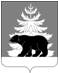 РОССИЙСКАЯ ФЕДЕРАЦИЯИРКУТСКАЯ ОБЛАСТЬАдминистрацияЗиминского районного муниципального образованияП О С Т А Н О В Л Е Н И Еот __________                                г. Зима                                      №_____Об утверждении Положения о подготовке населения Зиминского района в области защиты от чрезвычайных ситуаций природного и техногенного характераВо исполнение Федерального закона от 12.02.1998  №28- ФЗ «О гражданской обороне», Федерального закона от 21.12.1994 № 68-ФЗ «О защите населения и территорий от чрезвычайных ситуаций природного и техногенного характера», Федерального закона от 06.10.2003 №131-ФЗ «Об общих принципах организации местного самоуправления в Российской Федерации», постановления Правительства Российской Федерации от 18.09.2020  № 1485 «Об утверждении Положения о подготовке граждан Российской Федерации, иностранных граждан и лиц без гражданства в области защиты от чрезвычайных ситуаций природного и техногенного характера»,  руководствуясь статьями 22,46  Устава Зиминского районного муниципального образования, администрация Зиминского районного муниципального образованияПОСТАНОВЛЯЕТ:1. Утвердить  Положение о подготовке населения Зиминского района в области защиты от чрезвычайных ситуаций природного и техногенного характера согласно приложению.2. Подготовку населения в области гражданской обороны, а также при чрезвычайных ситуациях осуществлять в организациях, в том числе образовательных, независимо от форм собственности, а также по месту жительства.3. Признать утратившим силу постановление главы администрации Зиминского районного муниципального образования  от 30.01.2008 № 55 «Об организации обучения населения способам защиты и действиям в чрезвычайных ситуациях».           4.  Настоящее постановление опубликовать в информационно-аналитическом общественно-политическом еженедельнике «Вестник района» и разместить на официальном сайте администрации Зиминского районного муниципального образования www.rzima.ru в информационно-телекоммуникационной сети «Интернет».          5. Настоящее постановление вступает в силу после дня его официального опубликования.          6. Контроль исполнения настоящего постановления  оставляю за собой. Мэр Зиминского районного муниципального образования                                                                          Н.В. Никитина                                                      Приложение                                                                                               к постановлению администрации                                                                                Зиминского районного                                                                                           муниципального образования                                                                                      №_________от __________Положениео подготовке населения Зиминского района в области защиты от чрезвычайных ситуаций природного и техногенного характера1. Настоящее Положение определяет порядок подготовки граждан Российской Федерации, иностранных граждан и лиц без гражданства (далее - население) в области защиты от чрезвычайных ситуаций природного и техногенного характера на территории Зиминского района (далее - чрезвычайные ситуации).2. Подготовку в области защиты от чрезвычайных ситуаций проходят:а) физические лица, состоящие в трудовых отношениях с работодателем;б) физические лица, не состоящие в трудовых отношениях с работодателем;в) физические лица, осваивающие основные общеобразовательные программы, образовательные программы среднего профессионального образования;г) руководители органов местного самоуправления  Зиминского районного муниципального образования и организаций, осуществляющих свою деятельность на территории Зиминского района независимо от форм собственности;д) работники органов местного самоуправления и организаций, осуществляющих свою деятельность на территории Зиминского района независимо от форм собственности, в полномочия которых входит решение вопросов по защите населения и территорий от чрезвычайных ситуаций  (далее - уполномоченные работники);е) председатель комиссии по предупреждению и ликвидации чрезвычайных ситуаций и обеспечению пожарной безопасности Зиминского районного муниципального образования, а также должностные лица комиссий по предупреждению и ликвидации чрезвычайных ситуаций и обеспечению пожарной безопасности, эвакуационных и эвакоприемных комиссий в Зиминском районном муниципальном образовании (далее  - председатели комиссий).3. Основными задачами подготовки населения в области защиты от чрезвычайных ситуаций являются:а) обучение населения правилам поведения, основным способам защиты и действиям в чрезвычайных ситуациях, приемам оказания первой помощи пострадавшим, правилам пользования коллективными и индивидуальными средствами защиты;б) совершенствование знаний, умений и навыков населения в области защиты от чрезвычайных ситуаций в ходе проведения учений и тренировок по защите от чрезвычайных ситуаций (далее - учения и тренировки);в) выработка у руководителей органов местного самоуправления Зиминского районного муниципального образования и организаций, осуществляющих свою деятельность на территории Зиминского района, навыков управления силами и средствами единой государственной системы предупреждения и ликвидации чрезвычайных ситуаций;г) совершенствование практических навыков руководителей органов местного самоуправления Зиминского районного муниципального образования и организаций, осуществляющих свою деятельность на территории Зиминского района, председателей комиссий в организации и проведении мероприятий по предупреждению и ликвидации чрезвычайных ситуаций;           д) практическое усвоение уполномоченными работниками в ходе учений и тренировок порядка действий при различных режимах функционирования органов управления и сил единой государственной системы предупреждения и ликвидации чрезвычайных ситуаций, а также при проведении аварийно-спасательных и других неотложных работ.4. Подготовка населения в области защиты от чрезвычайных ситуаций предусматривает:а) для физических лиц, состоящих в трудовых отношениях с работодателем, - инструктаж по действиям в чрезвычайных ситуациях не реже одного раза в год и при приеме на работу в течение первого месяца работы, самостоятельное изучение порядка действий в чрезвычайных ситуациях, участие в учениях и тренировках;б) для физических лиц, не состоящих в трудовых отношениях с работодателем, - проведение бесед, лекций, просмотр учебных фильмов, привлечение на учения и тренировки по месту жительства, самостоятельное изучение пособий, памяток, листовок и буклетов, прослушивание радиопередач и просмотр телепрограмм по вопросам защиты от чрезвычайных ситуаций;в) для физических лиц, осваивающих основные общеобразовательные программы, образовательные программы среднего профессионального образования, - проведение занятий в учебное время по соответствующим программам учебного предмета «Основы безопасности жизнедеятельности» и учебной дисциплины «Безопасность жизнедеятельности»;г) для руководителей органов местного самоуправления Зиминского районного муниципального образования и организаций, осуществляющих свою деятельность на территории Зиминского района, председателей комиссий, уполномоченных работников– проведение занятий по соответствующим программам дополнительного профессионального образования в области защиты от чрезвычайных ситуаций не реже одного раза в пять лет, самостоятельное изучение нормативных документов по вопросам организации и осуществления мероприятий по защите от чрезвычайных ситуаций , участие в ежегодных тематических сборах, учения и тренировках. 5. Для лиц, впервые назначенных на должность, связанную с выполнением обязанностей в области защиты от чрезвычайных ситуаций, получение дополнительного профессионального образования в области защиты от чрезвычайных ситуаций в течение первого года работы является обязательным.6. Дополнительное профессиональное образование по программам повышения квалификации в области защиты от чрезвычайных ситуаций проходят:руководители органов местного самоуправления Зиминского районного муниципального образования - в учебно-методическом центре по гражданской обороне и чрезвычайным ситуациям Иркутской области.уполномоченные работники - в организациях, осуществляющих образовательную деятельность по дополнительным профессиональным программам в области защиты от чрезвычайных ситуаций, находящихся в ведении Министерства Российской Федерации по делам гражданской обороны, чрезвычайным ситуациям и ликвидации последствий стихийных бедствий, других федеральных органов исполнительной власти, в учебно-методическом центре по гражданской обороне и чрезвычайным ситуациям Иркутской области.Получение дополнительного профессионального образования по программам повышения квалификации педагогическими работниками - преподавателями учебного предмета «Основы безопасности жизнедеятельности» и учебной дисциплины «Безопасность жизнедеятельности» по вопросам защиты от чрезвычайных ситуаций осуществляется в организациях, осуществляющих образовательную деятельность по дополнительным профессиональным программам в области защиты от чрезвычайных ситуаций, находящихся в ведении Министерства Российской Федерации по делам гражданской обороны, чрезвычайным ситуациям и ликвидации последствий стихийных бедствий, Министерства науки и высшего образования Российской Федерации, Министерства просвещения Российской Федерации, а также в учебно-методическом центре по гражданской обороне и чрезвычайным ситуациям Иркутской области.7. Подготовка населения в области защиты от чрезвычайных ситуаций осуществляется в рамках единой системы подготовки населения в области гражданской обороны и защиты от чрезвычайных ситуаций.